REQUERIMENTO Nº 1280/2018Requer Voto de Pesar pelo falecimento da Sra. Jorgina Maluf Campos, ocorrido recentemente. Senhor Presidente, Nos termos do Art. 102, Inciso IV, do Regimento Interno desta Casa de Leis, requeiro a Vossa Excelência que se digne a registrar nos Anais desta Casa de Leis voto de profundo pesar pelo falecimento da Sra. Jorgina Maluf Campos, no último dia 20 de setembro. Requeiro, ainda, que desta manifestação seja dada ciência aos seus familiares, encaminhando cópia do presente à Rua José Benith Júnior, 149, Vila Garrido.Justificativa:Tinha 84 anos, vindo a falecer no dia 20 de setembro do corrente. Era viúva do Sr. Geraldo Rocha Campos e deixa inconsolável o filho Marcos Antônio, Luiz Fernando sempre presente em seu coraçãozinho.Benquista por todos os familiares e amigos, seu passamento causou grande consternação e saudades; todavia, sua memória há de ser cultuada por todos que em vida a amaram.Que Deus esteja presente nesse momento de separação e dor, para lhes dar força e consolo.É, pois, este o Voto, através da Câmara de Vereadores, em homenagem póstuma e em sinal de solidariedade.Plenário “Dr. Tancredo Neves”, em 25 de setembro de 2.018. Gustavo Bagnoli-vereador-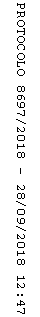 